Izglītības iespējas karjeras izvēlē Eiropas SavienībāFizikas un enerģētikas jomas profesijasSkolēnam sasniedzamais rezultātsZina un atšķir fizikas un enerģētikas jomas profesijas .Zina retas profesijas fizikas jomā.Veido izpratni par profesijām, kurās nepieciešamas fizikas zināšanas.Novērtē iespējas karjeras izvēlē ES .Skolēni attīsta prasmes komunicēt, veidojot prezentāciju.Mācību metodesDiskusija, prāta vētra, grupu darbs.Mācību organizācijas formas:Frontāls darbs, pāru darbs, grupu darbs.Nepieciešamie resursiInteraktīvā tāfele;Datori;Skolēnu darba lapa ar jautājumiem;Filmas fragments;Prezentācijas noteikumi.Stundas gaita Klasē galdi sakārtoti darbam 4 grupāsVērtēšanaSkolotājs vēro, cik patstāvīgi skolēni, grupu darbu.Skolotāja pašnovērtējumsSecina par stundas mērķa sasniegšanu, izmantotās metodes un materiālu lietderību un efektivitāti.Skolēnu pašnovērtējumsSkolēni aizpilda pašnovērtējuma lapu, novērtējot savas zināšanas un prasmes. (Sk. 1. pielikumu) 1.pielikums2.pielikumsDarba lapa3.pielikumsNoteikumi prezentācijaiIzveidot 3 prezentācijas slaidus.Jāizvēlas trīs 21. gs. aktuālas profesijas.Profesijām jābūt fizikas un enerģētikas jomā.Jābūt retai profesijai, kurai iespējams iegūt atbilstošu izglītību Latvijā.Sameklē, kuras ES mācību iestādes var iegūt atbilstošu izglītību.(ja izglītību var iegūt Latvijā, tad arī Latvijā)Sameklē amata aprakstu.Prezentē savu darbu.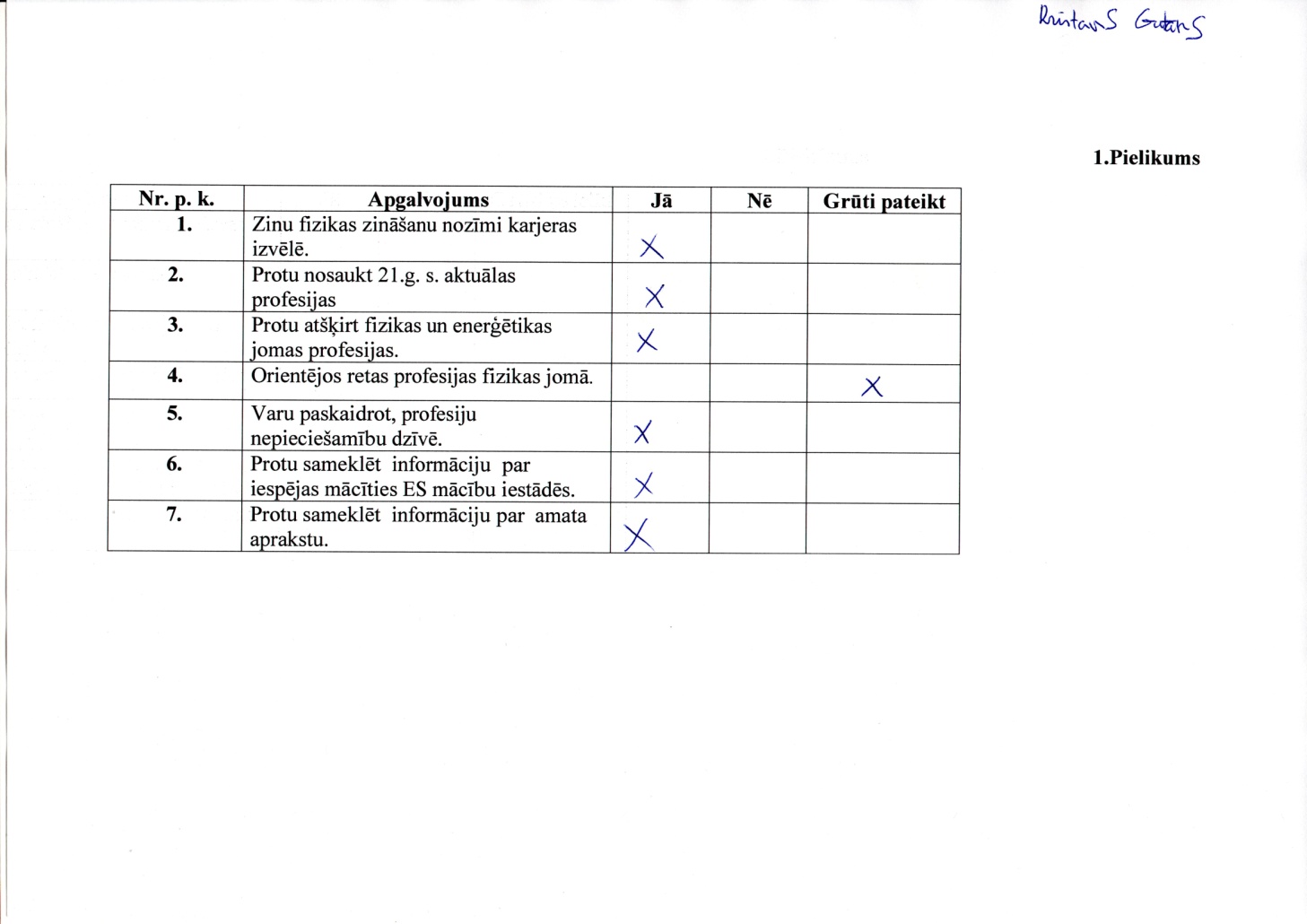 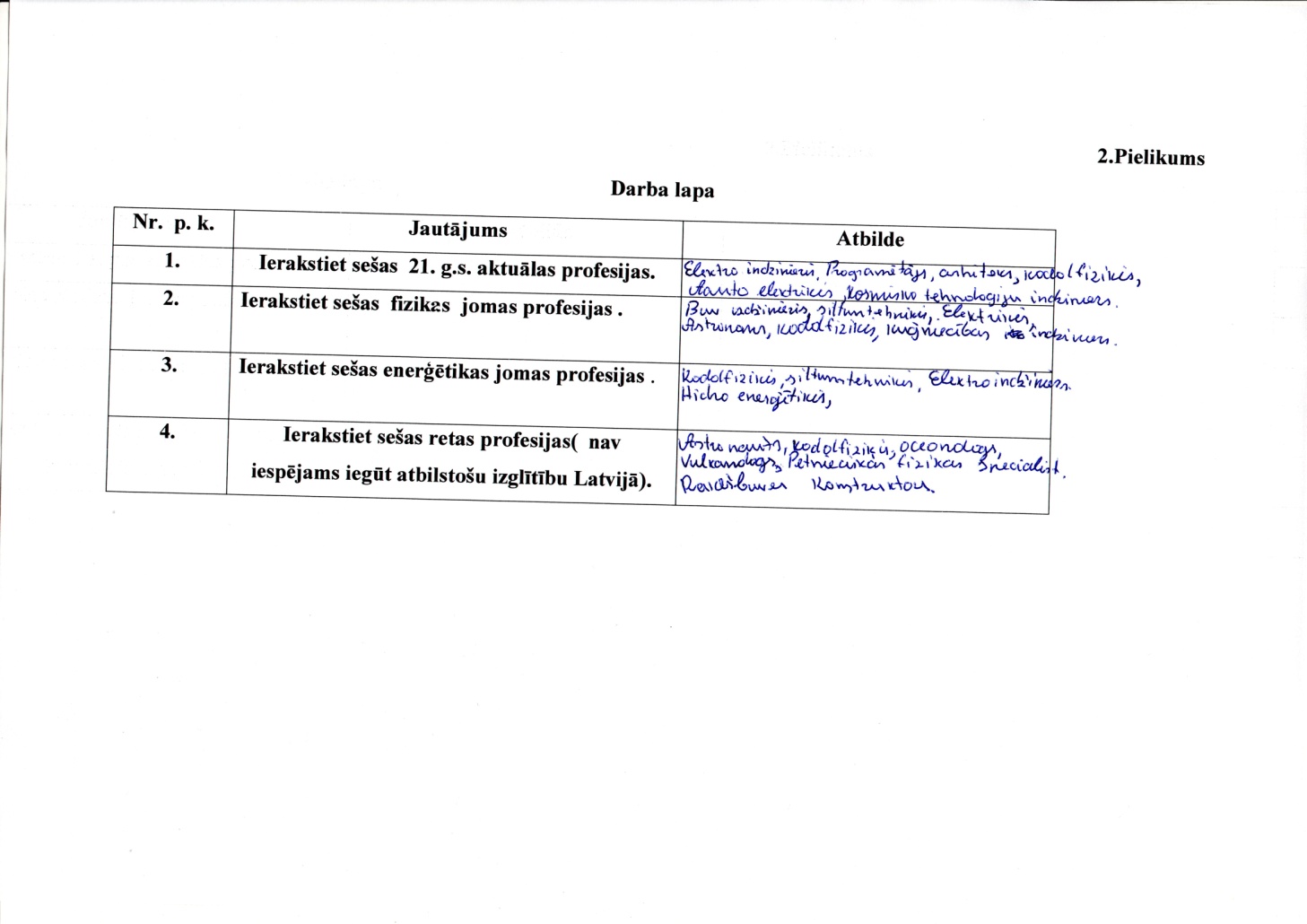 Stundas  fāzes, laiksSkolotāja darbībaSkolēnu darbībaAktualizācija 5 minPārrunā, kādas profesijas pārstāvjiem pieder fragments. Aicina padomāt un atbildēt uz jautājumu:Kādu priekšmetu zināšanas ir nepieciešamas astronauta  profesijas ieguvē ?  Kurās profesijas vēl ir nepieciešamas dabaszinātņu priekšmetu zināšanas?Atbilde: gandrīz jebkurā profesijā nepieciešamas zināšanas dabaszinātnēs Aicina  nosaukt citus piemērus.http://www.delfi.lv/video/zinas/arzemes/divi-astronauti-dodas-kosmosa.d?id=45103642 Ja skolēni nosauc priekšmetus, kuri ir  nepieciešami astronauta  profesijas ieguvē, tad, uzdodot precizējošus jautājumus, skolotājacenšas panākt, lai notiek saruna – viedokļu apmaiņa, lai skolēni nebaidās izteikt un pamatot savus argumentus. Ja skolēni nespēj formulēt argumentus, ļauj tos vēlreiz precizēt pāros. Svarīgi, lai  pēc iespējamas vairāk skolēnu izsaka savu viedokli.Skolēniem jāsaskata saikni starp fizikas apgūšanu un karjeras izvēli. Izsaka  viedokļus, atbild uz jautājumiem. Nosauc savus piemērus.Apjēgšana      ( darbs grupas)15 min.Skolotāja sadala skolēnus  četrās grupās.  Aicina skolēnus aizpildīt darba lapas. Katrai grupai tika izdalītas darba lapas ar jautājumiem.(Sk. 2. Pielikumu)Skolēni atrod atbildes uz jautājumiem. Skolēni var sameklēt atbildes internetā. Katrai darba grupai jāveido savs viedoklis. Visiem skolēniem veidojas  priekštats par  fizikas un enerģētikas jomas profesijām, retām profesijām  Latvijā.Apjēgšana  ( darbs grupas)20 min.Skolotāja aicina skolēnus izvēlēties trīs Latvijā retas profesijas un izveidot 3 prezentācijas slaidus. Skolēni veido prezentācijas pēc iepriekš izstrādātiem kritērijiem un noteikumiem. (Sk. 3. pielikumu )Skolotāja palīdz sameklēt informāciju. Skolēni ar interaktīvo tāfeli prezentē savus darbus. Prezentācijas pielikumāAizpilda pašnovērtējuma lapu.Katrai darba grupai jāveido stāsts par  3 savām izvēlētajām profesijām. Skolēni prezentē darbu. Skolēni novērtē arī iespējas karjeras izvēlē ES .Nr. p. k.ApgalvojumsJāNēGrūti pateiktZinu fizikas zināšanu nozīmi karjeras izvēlē. 2.Protu nosaukt 21.g. s. aktuālas profesijas 3.Protu atšķirt fizikas un enerģētikas jomas profesijas.4.Orientējos retas profesijas fizikas jomā.5.Varu paskaidrot, profesiju nepieciešamību dzīvē. 6.Protu sameklēt  informāciju  par iespējas mācīties ES mācību iestādēs. 7.Protu sameklēt  informāciju par  amata aprakstu. Nr.  p. k.JautājumsAtbilde 1.Ierakstiet sešas  21. gs. aktuālās profesijas2.Ierakstiet sešas  fizikas  jomas profesijas 3.Ierakstiet sešas enerģētikas jomas profesijas 4.Ierakstiet sešas retas profesijas (nav iespējams iegūt atbilstošu izglītību Latvijā)